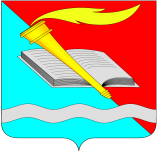 Администрация Фурмановского муниципального районаПОСТАНОВЛЕНИЕот 10.05.2023                                                                                                          № 513г. ФурмановО принятии расходного обязательства на выполнение мероприятий по ремонту дворовых территорий многоквартирных домов, проездов к дворовым территориям многоквартирных домов населенных пунктов, содержанию, ремонту (капитальному ремонту) дорог В соответствии с решением Совета Фурмановского муниципального района от 30.01.2020 № 4 «Об утверждении Порядка предоставления субсидий и Порядка предоставления иных межбюджетных трансфертов бюджетам поселений Фурмановского муниципального района из бюджета Фурмановского муниципального района» администрация Фурмановского муниципального района  постановляет:1. Установить расходное обязательство Фурмановского городского поселения, возникающее в связи с осуществлением органами местного самоуправления полномочий по решению вопросов местного значения по ремонту дворовых территорий многоквартирных домов, проездов к дворовым территориям многоквартирных домов населенных пунктов, содержанию, ремонту (капитальному ремонту) дорог.2. Финансирование расходного обязательства, указанного в пункте 1 настоящего постановления, осуществлять за счет:2.1. Субсидии бюджетам поселений Фурмановского муниципального района в целях софинансирования расходных обязательств, возникающих при выполнении полномочий органов местного самоуправления поселений по вопросам местного значения поселений, в размере не более 99% от объема расходного обязательства, указанного в пункте 1 настоящего постановления.2.2. Средств бюджета Фурмановского городского поселения в размере не менее 1 % от объема расходного обязательства, указанного в пункте 1 настоящего постановления.3. Утвердить Порядок исполнения расходного обязательства на выполнение мероприятий по ремонту дворовых территорий многоквартирных домов, проездов к дворовым территориям многоквартирных домов населенных пунктов, содержанию, ремонту (капитальному ремонту) дорог  (Приложение 1).4. Утвердить перечень мероприятий по ремонту дворовых территорий многоквартирных домов, проездов к дворовым территориям многоквартирных домов населенных пунктов, содержанию, ремонту (капитальному ремонту) дорог и сроки их реализации (Приложение 2).5. Настоящее постановление вступает в силу с момента подписания.6. Опубликовать настоящее постановление в официальном издании «Вестник администрации Фурмановского муниципального района и Совета Фурмановского муниципального района» и разместить на официальном сайте администрации Фурмановского муниципального района.7. Контроль исполнения постановления возложить на заместителя главы администрации Фурмановского муниципального района О.В. Куранову.М.Е.Голубева2-18-15Приложение 1к постановлению администрацииФурмановского муниципального районаот  10.05.2023  № 513Порядокисполнения расходного обязательства на выполнение мероприятий по ремонту дворовых территорий многоквартирных домов, проездов к дворовым территориям многоквартирных домов населенных пунктов, содержанию, ремонту (капитальному ремонту) дорог1. Настоящий Порядок определяет механизм исполнения расходного обязательства Фурмановского городского поселения, возникающего в связи с осуществлением органами местного самоуправления полномочий по вопросам местного значения, касающегося выполнения мероприятий по ремонту дворовых территорий многоквартирных домов, проездов к дворовым территориям многоквартирных домов населенных пунктов, содержанию, ремонту (капитальному ремонту) дорог.	2. Средства субсидии, поступившие  из бюджета Фурмановского муниципального района  перечисляются в соответствии со сводной бюджетной росписью на счет главного распорядителя средств бюджета Фурмановского городского поселения – администрации Фурмановского муниципального района, открытый в Управлении Федерального казначейства по Ивановской области.	3. Администрация Фурмановского муниципального района в соответствии с требованиями Федерального закона от 05.04.2013 № 44-ФЗ «О контрактной системе в сфере закупок товаров, работ, услуг для обеспечения государственных и муниципальных нужд» заключает муниципальные контракты (договоры) на выполнение работ, оказание услуг для реализации целей, указанных в пункте 1 настоящего Порядка.	4. Обязанность по контролю проведения работ по ремонту дворовых территорий многоквартирных домов, проездов к дворовым территориям многоквартирных домов населенных пунктов, содержанию, ремонту (капитальному ремонту) дорог возлагается на отдел жилищно-коммунального хозяйства администрации Фурмановского муниципального района.	5. Обязанность по предоставлению отчетности по расходованию субсидии, в рамках реализации настоящего Порядка возлагается на отдел бюджетного учета и отчетности администрации Фурмановского муниципального района.	6. Ответственность за соблюдение настоящего Порядка, целевое использование средств субсидии  и достоверность представляемой информации возлагается на администрацию Фурмановского муниципального района.Приложение  2к постановлению администрацииФурмановского муниципального района                                                                                                 от  10.05.2023  № 513Перечень мероприятий, возникающих при исполнении расходного обязательства по ремонту дворовых территорий многоквартирных домов, проездов к дворовым территориям многоквартирных домов населенных пунктов, содержанию, ремонту (капитальному ремонту) дорогГлава Фурмановскогомуниципального района                                     П. Н. КолесниковНаименование поселенияНаименование мероприятияСрок реализации мероприятияФурмановское городское поселениеремонт дворовых территорий многоквартирных домов, проездов к дворовым территориям многоквартирных домов населенных пунктовдо 30.09.2023Фурмановское городское поселениеремонт дорог (дорога к ООО «ПДК»до 01.09.2023Фурмановское городское поселениеустройство тротуаров (тротуар к ЦРБ)до 01.09.2023